ПОСТАНОВЛЕНИЕ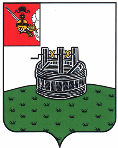 ГЛАВЫ ГРЯЗОВЕЦКОГО МУНИЦИПАЛЬНОГО ОКРУГА                              г. Грязовец  О поощренииВ соответствии с Положением о Почетной грамоте главы Грязовецкого муниципального округа, Благодарности главы Грязовецкого муниципального округа, Благодарственном письме главы Грязовецкого муниципального округа и ценном подарке от имени главы Грязовецкого муниципального округа, утвержденным постановлением главы Грязовецкого муниципального округа от 10 ноября 2022 года № 259 «О поощрениях главы Грязовецкого муниципального округа», рассмотрев представленные документы и принимая во внимание протокол Комиссии по наградам при главе Грязовецкого муниципального округа от 27 февраля 2024 года № 2,ПОСТАНОВЛЯЮ:Наградить Почетной грамотой главы Грязовецкого муниципального округа за личный вклад в развитие сферы предоставления почтовых услуг населению и организациям Грязовецкого муниципального округа и многолетний добросовестный труд КИСЕЛЕВУ Лидию Анатольевну, почтальона 3 класса отделения почтовой связи Вохтога Вологодского почтамта Управления федеральной почтовой связи Вологодской области акционерного общества «Почта России».Глава Грязовецкого муниципального округа                                               С.А. Фёкличев28.02.2024№45